Вот к   Вот  кое-где, кое-когда,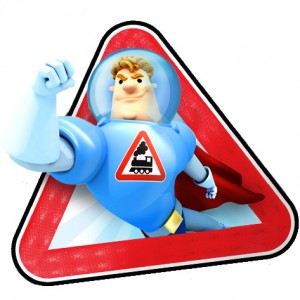 У нас случается беда,Из крана хлынула водаИ оголились провода.Вдруг стала горькою еда,Лед проломился у пруда,И кто же нас спасет тогда?Аркадий Паровозов!  16.05.2018 года в нашей школе прошло мероприятие «Школа безопасности Аркадия Паровозова» для 1-5 классов. Ведущие, в роли героев мультфильма Саша-Остапенко Ваня (дошкольник), Маша - Симонова Варвара (3 класс), Аракадий Паровозов-педагог-организатор ОБЖ Остапенко Е.А., вместе с  ребятами вспоминали правила безопасности на дороге, в общественном транспорте, в общественных местах,  как нужно вести себя с незнакомыми людьми, а так же как действовать при пожаре. Разгадывали ребусы, отвечали на вопросы и участвовали в веселых эстафетах.Такие мероприятия очень актуальны для детей младшего возраста, ведь скоро начнуться летние каникулы и просто необходимо было вспомнить все правила безопасности.Пусть каникулы станут незабываемыми и радостными для наших детей!Учитель-методист Сапарина Т.В.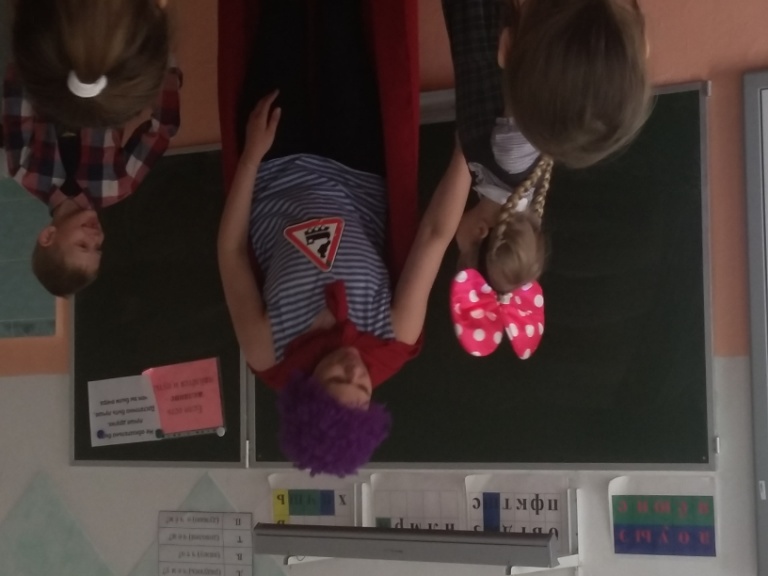 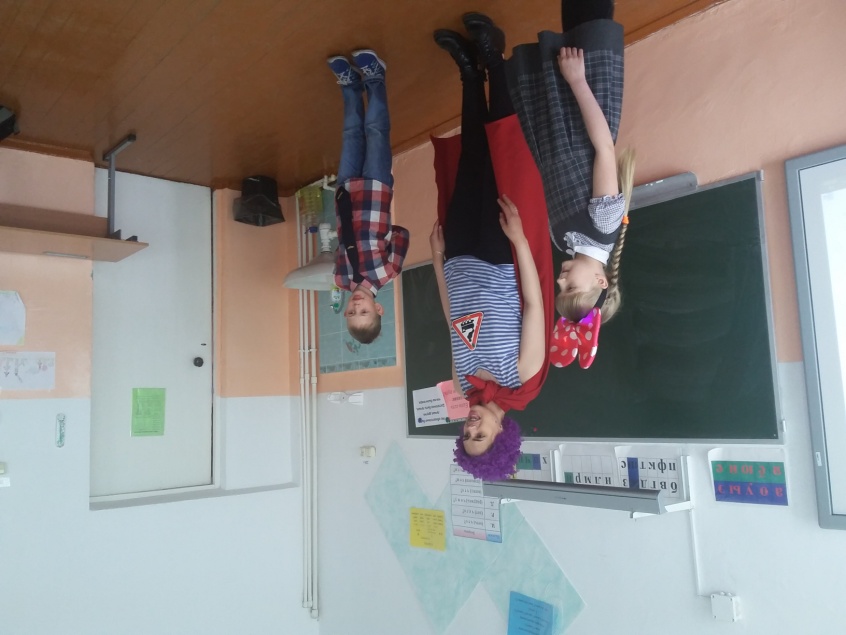 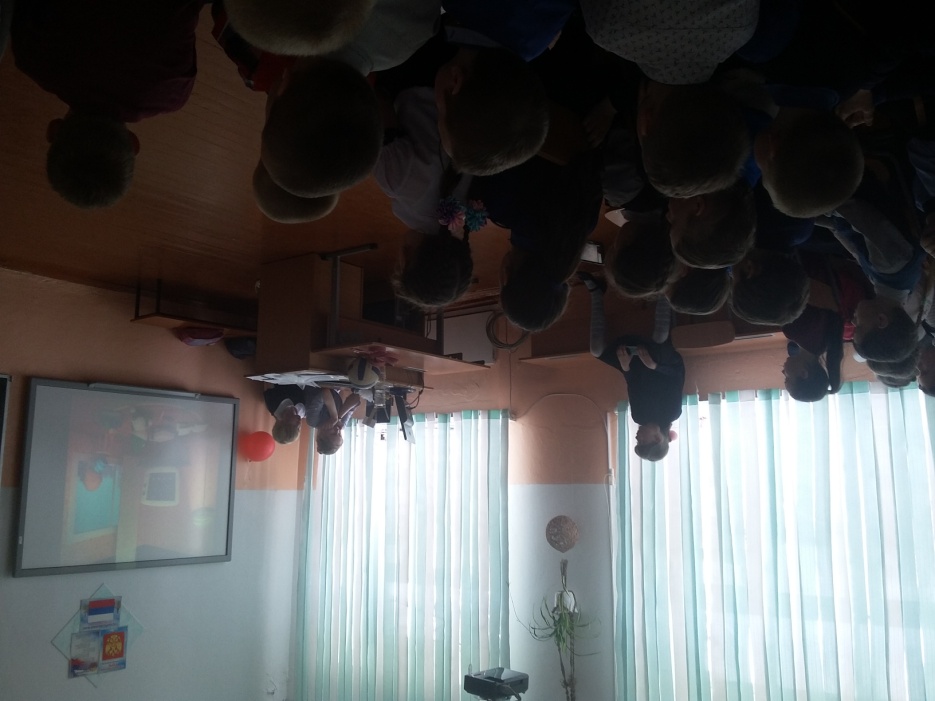 